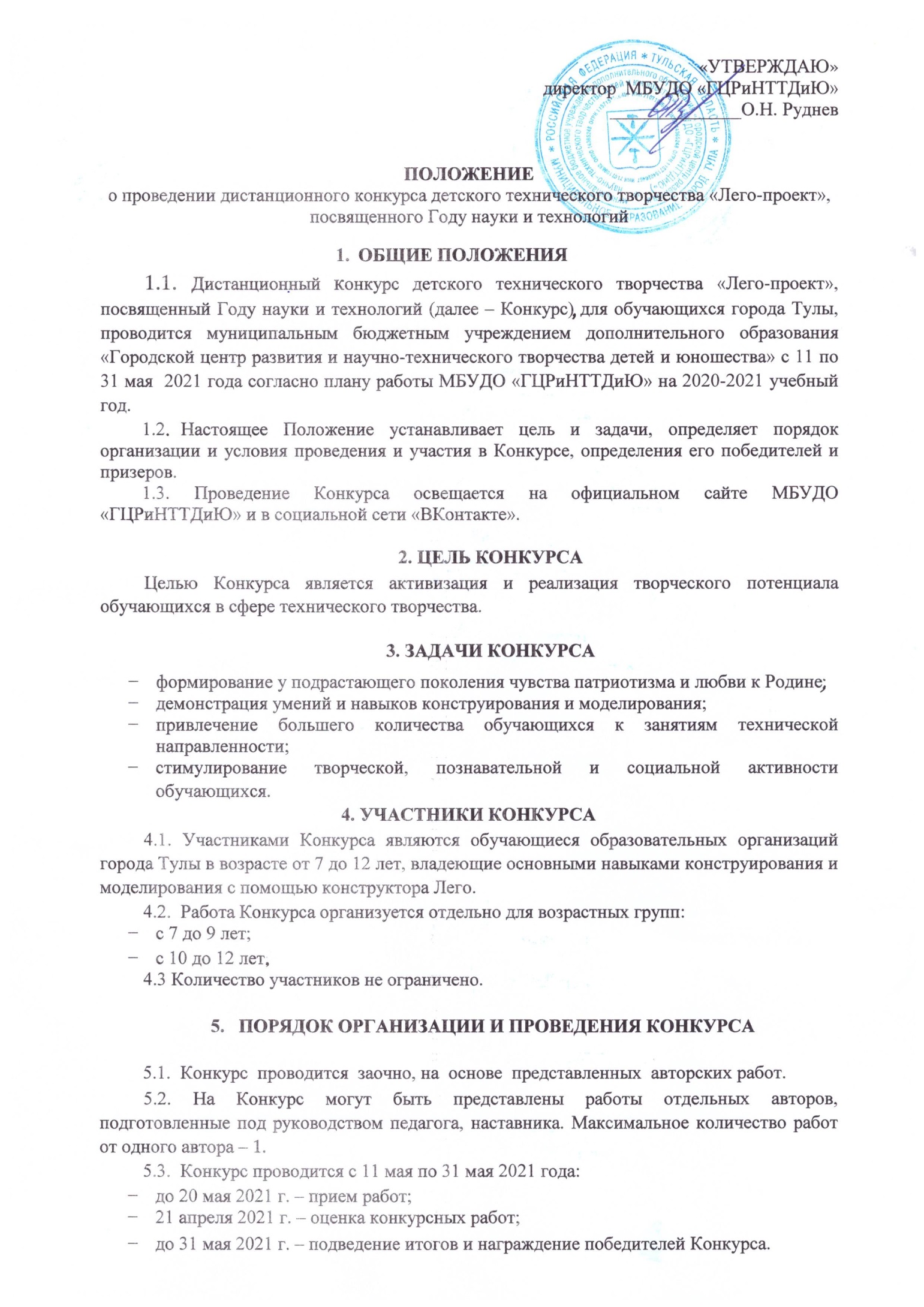 5.4. Работы, представленные позднее указанного срока, к рассмотрению не принимаются.УСЛОВИЯ УЧАСТИЯ В КОНКУРСЕ6.1. На Конкурс принимаются презентации и видеоролики проектов с описанием   поделок, собранных из Лего-конструктора по направлениям Конкурса: «Технологии будущего» (дома, город будущего, предметы для обеспечения жизни человека);«Слышится звон  боевого металла» (автомобили, самолеты и корабли).6.2.  Конкурсные материалы должны быть авторскими.6.3. Для участия в Конкурсе необходимо отправить на электронную почту gcrt.konkurs@tularegion.org следующие материалы:заявку (Приложение №1);заявление о согласии на использование персональных данных (Приложение  №2);конкурсную работу, подготовленную в соответствии с требованиями.6.4.  Требования к оформлению презентаций и мультимедиа-проектов:электронная  презентация  должна  быть  выполнена  в  приложении Microsoft PowerPoint, при наличии видеоролика выложить его на видеохостинг YouTube и прикрепить ссылку в презентацию;на титульном слайде должны быть указаны: тематика Конкурса, название работы, Ф.И.О. (полное) автора, ФИО руководителя, название образовательного учреждения, класс;общее количество слайдов конкурсной работы – до 15, видео - не более 3 минут;конкурсная работа должна сохранять единый стиль (цвет, шрифт, начертание, выравнивание).КРИТЕРИИ КОНКУРСНОГО ОТБОРА7.1.  Конкурсные работы оцениваются по следующим критериям:соответствие содержания направлениям Конкурса;оригинальный творческий подход в конструировании;презентация и описание работы автором;оформление и дизайн презентации - инновационный подход, оригинальность;процент авторства.7.2. Экспертная комиссия не предоставляют комментарии и объяснения по результатам и итогам Конкурса. Апелляция по итогам Конкурса не предусмотрена.ПОДВЕДЕНИЕ ИТОГОВ КОНКУРСА И НАГРАЖДЕНИЕ8.1.  По	итогам	участия	в	Конкурсе	определяется	один	победитель(1 место) и два призера (2 и 3 места) в каждой возрастной категории и направлении.8.2. Победители и призеры Конкурса награждаются дипломами МБУДО «ГЦРиНТТДиЮ» в электронном виде.8.3. Участники Конкурса, не занявшие призовые места, получат сертификаты МБУДО «ГЦРиНТТДиЮ» в электронном виде.8.4. Список победителей и призеров размещается на сайте МБУДО «ГЦРиНТТДиЮ» http://www.gcr71.ru/  26 мая 2021 года. Приложение №1                                                                                   к  Положению о проведении дистанционного конкурса детского технического творчества «Лего-проект», посвященного Году науки и технологий Заявкана участие в дистанционном конкурсе детского технического творчества «Лего-проект», посвященного Году науки и технологийназвание учреждения образованияДиректор  ОО         ________________             ____________                                          подпись                                                   ФИОПриложение № 2                                                                                   к  Положению о проведении дистанционного конкурса детского технического творчества «Лего-проект», посвященного Году науки и технологий Согласиена обработку  персональных данных обучающихсяЯ, __________________________________________________________________________,(Ф.И.О. законного представителя несовершеннолетнего гражданина)в соответствии с требованиями ст.9 Федерального закона РФ от 27 июля 2007 года                                 № 152-ФЗ «О персональных данных», подтверждаю своё согласие на обработку муниципальным бюджетным учреждением дополнительного образования «Городской центр развития и научно-технического творчества детей и юношества» (далее – Оператор) персональных данных (фамилии, имени, отчества, даты рождения, адреса, наименования образовательной организации, класса (группы) моего(ей) несовершеннолетнего(ей) сына(дочери)_____________________________________________________________________________(Ф.И.О. несовершеннолетнего гражданина)_____________________________________________________________________________(документ, удостоверяющий личность несовершеннолетнего гражданина, серия, номер, кем и когда выдан)Я согласен(а), что персональные данные моего(ей) несовершеннолетнего(ей) сына(дочери) будут использоваться при организации, проведении и подведении итогов  дистанционного конкурса детского технического творчества «Лего-проект», посвященного Году науки и технологий, а также для размещения итоговой информации на официальных сайтах управления образования администрации города Тулы и муниципального бюджетного учреждения дополнительного образования «Городской центр развития и научно-технического творчества детей и юношества».   Разрешаю проведение фото- и видеосъемки моего ребенка во время проведения мероприятия и использование изображений при наполнении информационных ресурсов.Я проинформирован (а), что под обработкой персональных данных понимаются следующие действия (операции) с персональными данными, включая сбор,  систематизацию, накопление, хранение, уточнение (обновление, изменение), использование, распространение (в том числе передачу), обезличивание. Блокирование, уничтожение персональных данных производится Оператором в рамках исполнения действующего законодательства Российской Федерации.Настоящее согласие действует со дня подписания до дня отзыва в письменной форме. Согласие на обработку персональных данных может быть отозвано субъектом персональных данных в любой момент на основании письменного заявления, поданного в адрес МБУДО «ГЦРиНТТДиЮ» (300041, г. Тула, ул. Революции, д.2).________        _________________________________________              _________________(Дата)                 (Фамилия, инициалы законного представителя	(Подпись)                                  несовершеннолетнего гражданина)№ п/пНазвание работыФамилия, имя автораВозраст,классФИО руководителя (полностью),моб. тел.